Note:  The event will be recorded by DIAVLOS, GRNET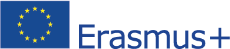 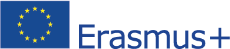 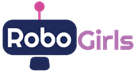 MULTIPLIER EVENT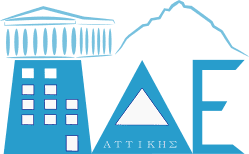 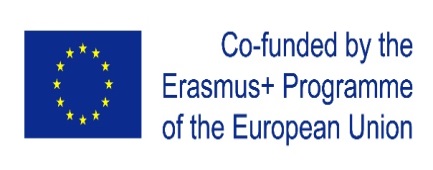 Monday 28 November 202209:00 – 14:00Amphitheatre of HELLENIC PASTEUR INSTITUTE127 Vasilissis Sofias Avenue, Athens 115 21.TimeActivitySpeaker/Lecturer/Animator/Supporter/Presenter09.00-09.30Reception / Registration09.30-09.45Welcome Speech, CoordinationGreetingsGeorgios Kosyvas Panagiota KarkaletsiHead of the Unit of European ProgrammesDirectorate of European and International AffairsGeneral Directorate of International, European Affairs,Education for Hellenic Diaspora and Intercultural EducationHellenic Ministry of Education and Religious Affairs09.45-10.00 STEM Education and “RoboGirls”:                              Aims, Objectives and Implementation Georgios Kosyvas Regional Director for Primary and Secondary Education                         of Attica - Coordinator of “RoboGirls” in Greece10.00-10.15Reinforcing STEM and Coding in education, through the Actions of the Institute of Education PolicyStavroula PantelopoulouConsultant A' InformaticsInstitute of Educational Policy (IEP)10.15-10.30Robotics, Human Brain and Education:Relationships, innovation and prospectsAris Mavrommatis Mathematician-Art Theorist, Hypermedia Development, Professor, Lifelong Learning Center,                              University of Western Macedonia10.30-10.45Industry 4.0 and Makerspaces – Fields for action and skills development for GirlsKonstantinos KalovrektisCoordinator of Science Committee STEAM of ELLAK.
Member SEP of Hellenic Open University Tutor Scientific collaborator in University of Thessaly10.45-11.00Women, Mathematics and STEMSofia LambropoulouProfessor, School of Applied Mathematical and Physical Sciences, National Technical University of Athens11.00-11.15Women in ScienceNiki Evelpidou Professor, Department of Geology and GeoenvironmentNational and Kapodistrian University of Athens11.15-11.35Questions – Discussion11.35-12.05Coffee Break 12.05-12.20Presentation of Project Results-Educational MaterialMatthaios PatrinopoulosCoordinator for Primary Education                                           2nd Regional Centre for Educational Planning of Attica12.20-12.35Career Paths and STEM Education Paraskevi Foti Coordinator for Pre-Primary Education                                 3rd Regional Centre for Educational Planning of Attica12.35-12.50“RoboGirls”: Practical applications at Ralleia Experimental Primary SchoolsΜaria Rellia  Teacher of English - School Principal, Ralleia Experimental Primary Schools of Pireaus,12:50 -13.05Mechanical Hand made of cardboardStella Giakoumaki  Primary School Teacher, 26th Primary School of Acharnes13.05- 13:20The actions of our school within the framework of the “RoboGirls” ProgrammeAnastasia Taka - Nikolia NiforaPrimary School Teachers, 29th Primary School of Acharnes13:20- 13:35What “RoboGirls” means to usEvangelos Lytsioulis Teacher, Electrical Engineer                                           Experimental - Prototype High School of Agioi Anargyroi13:35- 14:00Questions –Discussion